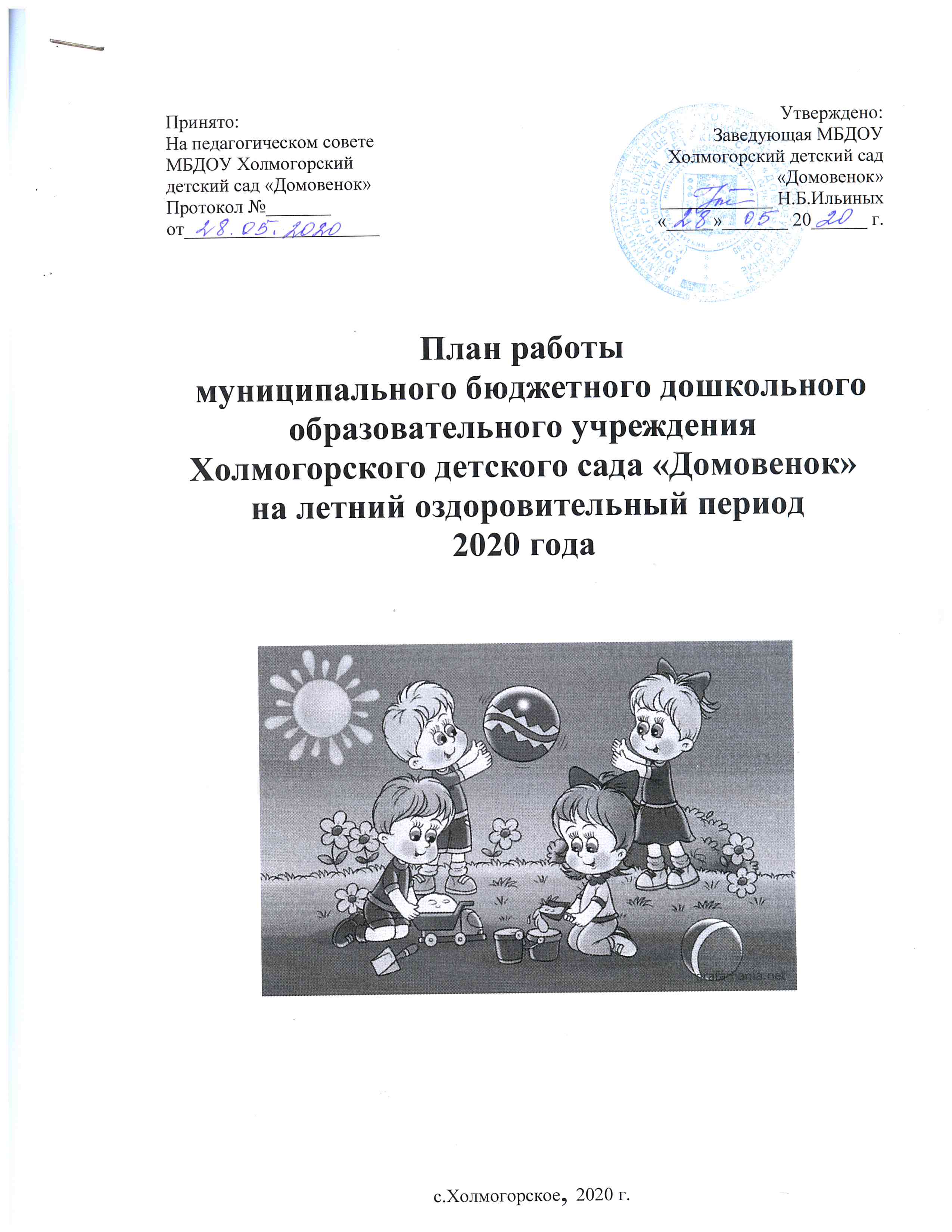 Цель: создание в дошкольном учреждении максимально эффективных условий для организации оздоровительной работы с детьми и развития познавательного интереса воспитанников в летний период 2020 года.Задачи:Сохранение и укрепление физического и психического здоровья воспитанников.Формирование у воспитанников привычки к здоровому образу жизни и развития познавательного интереса через  проведение  экскурсий,  наблюдений,   игр,  опытов праздников,  развлечений.Формирование навыков безопасного поведения во время игр, в быту, на дорогах.Формирование культурно-гигиенических и трудовых навыков дошкольниковПовышение компетентности педагогов в вопросах организации летней оздоровительной работы, мотивация педагогов на улучшение качества организации летнего отдыха дошкольников.Осуществление педагогического и санитарного просвещения родителей по вопросам воспитания и укрепления здоровья воспитанников в летний период.Подготовка ДОУ к началу нового учебного года.Предполагаемый результат: 1.Сохранение и укрепление здоровья детей, снижение уровня заболеваемости. 2.Привитие детям навыков экологической культуры. 3.Приобретение новых знаний и впечатлений об окружающем. 4.Качественная подготовка к новому учебному году.5.Благоустройство территории детского сада с учетом потребностей и интересов воспитанников, педагогов и родителей (законных представителей).Формы оздоровительных мероприятий в летний периодОрганизационная работаПриложение 1.Календарно-тематическое планирование в летний оздоровительный период 2020 год.Планирование работы с детьми в летний период носит тематический характер. Используется общая тематика проводимых видов организованной и совместной деятельности в течение недели. Содержание их отличается в разных возрастных группах и зависит от возможностей детей.Формы работыУсловия организацииУсловия организацииУсловия организацииУсловия организацииФормы работыМестоВремяПродолжительность по группам(мин.)ОтветственныеУтренняя гимнастикаНа воздухеежедневно перед завтракомМладшая – 6, Средняя – 8 ,Старшая, подготовительная  -10Воспитатели группЗанятия по физической культуреНа воздухе3 раза в неделю, в часы Младшая – 15, Средняя – 20, Старшая, подготовительная – 25Воспитатели группПодвижные игры: сюжетные, не сюжетные с элементами соревнований; дворовые, народные, с элементами спорта  На воздухеежедневно, в часы наименьшей инсоляцииДля  всех возрастных групп – 10 – 20 мин.Воспитатели группДвигательные разминки: упражнения на развитие мелкой моторики, ритмические движения, упражнения на внимание и координацию движений, упражнения в равновесии, гимнастика расслабления, упражнения на формирование правильной осанки, упражнения на   формирование свода стопы.На воздухеЕжедневно, в часы наименьшей инсоляцииМладшие – 6,Средняя -8, Старшая, подготовительная -10Воспитатели группГимнастика пробуждения: гимнастика сюжетно – игрового характера «Сон ушел. Пора вставать. Ножки, ручки всем размять»Групповая комнатаежедневно после дневного сна Для всех возрастных групп -3-5 мин.Воспитатели группЗакаливающие мероприятия: умывание прохладной водой, босохождение, солнечные и воздушные ванны.С учетом специфики закаливающего меро-приятияежедневно после дневного снаСогласно требованиям действующего СанПиНВоспитатели группИндивидуальная работа в режиме дняС учетом специфики индивидуальной работыежедневно3 – 10 мин.Воспитатели группПраздники, досуги, развлеченияНа воздухе1 раз в месяц Не более 30 мин.Воспитатели,музыкальные руководитель, инструктор по физической культуре№Содержание работыСодержание работыСрокиОтветственныеI. ОРГАНИЗАЦИОННО-УПРАВЛЕНЧЕСКАЯ ДЕЯТЕЛЬНОСТЬ I. ОРГАНИЗАЦИОННО-УПРАВЛЕНЧЕСКАЯ ДЕЯТЕЛЬНОСТЬ I. ОРГАНИЗАЦИОННО-УПРАВЛЕНЧЕСКАЯ ДЕЯТЕЛЬНОСТЬ I. ОРГАНИЗАЦИОННО-УПРАВЛЕНЧЕСКАЯ ДЕЯТЕЛЬНОСТЬ I. ОРГАНИЗАЦИОННО-УПРАВЛЕНЧЕСКАЯ ДЕЯТЕЛЬНОСТЬ Подготовка территории и прогулочных участков ДОУ к работе в летний периодПодготовка территории и прогулочных участков ДОУ к работе в летний периодМай Зам. зав. по АХРУстановка москитных сеток на окна групповых помещений, пищеблока  и других помещений ДОУУстановка москитных сеток на окна групповых помещений, пищеблока  и других помещений ДОУМайЗам. зав. по АХРБлагоустройство участков и организация работы по озеленению территории ДОУБлагоустройство участков и организация работы по озеленению территории ДОУМайЗам. зав. по АХРИнструктаж с сотрудниками  ДОУ по:— охране жизни и здоровья детей на прогулочных участках,  во время труда в цветнике, на участке;— предупреждение детского травматизма, ДТП;— охрана труда и выполнение требований техники безопасности на рабочем месте;—  профилактика пищевых отравлений и кишечных инфекций;—  предупреждение отравления детей ядовитыми растениями и грибами;
— оказание первой медицинской помощи при солнечном и тепловом ударе;—  организация и проведение походов и экскурсий за пределы детского сада;—  организация и проведение спортивных и подвижных игр;—  охрана труда и выполнение требований техники безопасности на рабочем месте.Инструктаж с сотрудниками  ДОУ по:— охране жизни и здоровья детей на прогулочных участках,  во время труда в цветнике, на участке;— предупреждение детского травматизма, ДТП;— охрана труда и выполнение требований техники безопасности на рабочем месте;—  профилактика пищевых отравлений и кишечных инфекций;—  предупреждение отравления детей ядовитыми растениями и грибами;
— оказание первой медицинской помощи при солнечном и тепловом ударе;—  организация и проведение походов и экскурсий за пределы детского сада;—  организация и проведение спортивных и подвижных игр;—  охрана труда и выполнение требований техники безопасности на рабочем месте.Май ИюньИюль АвгустСтарший воспитатель,Зам. зав. по АХРПроведение инструктажа с воспитанниками:—   по предупреждению травматизма на прогулках;—  соблюдение правил поведения в природе, на улице, во время выхода за территорию ДОУ.Проведение инструктажа с воспитанниками:—   по предупреждению травматизма на прогулках;—  соблюдение правил поведения в природе, на улице, во время выхода за территорию ДОУ.МайИюньИюль августвоспитателигруппСоставление план-схемы озеленения территории ДОУСоставление план-схемы озеленения территории ДОУАпрель-майЗам. зав. по АХРУтверждение  плана  работы  ДОУ на  летний оздоровительный период 2018 г.Утверждение  плана  работы  ДОУ на  летний оздоровительный период 2018 г.МайЗаведующаяСовещания при заведующей:- о расстановке кадров на летний период;- о комплектовании групп на летний период;- о готовности ДОУ  к началу нового учебного года.Совещания при заведующей:- о расстановке кадров на летний период;- о комплектовании групп на летний период;- о готовности ДОУ  к началу нового учебного года.МайИюньАвгустЗаведующаяII. КОНТРОЛЬНО-АНАЛИТИЧЕСКАЯ ДЕЯТЕЛЬНОСТЬII. КОНТРОЛЬНО-АНАЛИТИЧЕСКАЯ ДЕЯТЕЛЬНОСТЬII. КОНТРОЛЬНО-АНАЛИТИЧЕСКАЯ ДЕЯТЕЛЬНОСТЬII. КОНТРОЛЬНО-АНАЛИТИЧЕСКАЯ ДЕЯТЕЛЬНОСТЬII. КОНТРОЛЬНО-АНАЛИТИЧЕСКАЯ ДЕЯТЕЛЬНОСТЬII. КОНТРОЛЬНО-АНАЛИТИЧЕСКАЯ ДЕЯТЕЛЬНОСТЬГотовность  летнего выносного материала возрастных группИюньИюньСтарший воспитательСтарший воспитательСоблюдение требований проведения летнего оздоровительного периода в соответствии с  СанПиНВ течение летаВ течение летаЗаведующая Заведующая Проверка организации двигательной активности воспитанников в  летний периодВ течение летаВ течение летаЗаведующая, старший воспитательЗаведующая, старший воспитательПроверка чистоты участков и верандПостоянноПостоянноЗам. зав по АХРЗам. зав по АХРКонтроль за соблюдением питьевого режима.ПостоянноПостоянноВоспитатели Воспитатели Проверка организации  детской игровой и познавательно-исследовательской деятельности в течение летнего оздоровительного периодаПостоянноПостоянноСтарший воспитательСтарший воспитательКонтроль за соблюдением требований по ТБ,  охране жизнедеятельности и здоровья детейПостоянноПостоянноЗаведующаяЗаведующаяКонтроль за организацией питанияПостоянноПостоянноЗаведующая Заведующая Составление отчётов за летний период о выполнении намеченного плана работыДо 25 августаДо 25 августаВоспитатели всех группВоспитатели всех группIII. МЕТОДИЧЕСКАЯ РАБОТАIII. МЕТОДИЧЕСКАЯ РАБОТАIII. МЕТОДИЧЕСКАЯ РАБОТАIII. МЕТОДИЧЕСКАЯ РАБОТАIII. МЕТОДИЧЕСКАЯ РАБОТАIII. МЕТОДИЧЕСКАЯ РАБОТАКонсультации  с  воспитателями:О правильной организации закаливающих процедур. Подвижные  игры  на  участке  летом«Организация проектно-исследовательской деятельности в летний период»Разнообразие  методов и  приёмов  по  формированию экологического воспитанияиюньиюльиюльавгустиюньиюльиюльавгустСтарший воспитательСтарший воспитательКонсультирование и организация работы по созданию (пополнению, обновлению)  развивающей предметно –пространственной среды в группах ДОУ:- обновление пособий и атрибутов для организации сюжетно-ролевых игр, театрализованной деятельности;- подготовка центров развивающего обучения;- обновление пособий и атрибутов для организации и проведения закаливающих процедур в период нового 2020-2021 учебного года.В течение лета В течение лета Воспитатели, специалистыВоспитатели, специалистыПодготовка и обсуждение  проекта  годового  плана  работы на  2020-2021 уч.год.АвгустАвгустЗаведующая, старший воспитательЗаведующая, старший воспитательIV. ВОСПИТАТЕЛЬНО-ОБРАЗОВАТЕЛЬНАЯ РАБОТА С ДЕТЬМИIV. ВОСПИТАТЕЛЬНО-ОБРАЗОВАТЕЛЬНАЯ РАБОТА С ДЕТЬМИIV. ВОСПИТАТЕЛЬНО-ОБРАЗОВАТЕЛЬНАЯ РАБОТА С ДЕТЬМИIV. ВОСПИТАТЕЛЬНО-ОБРАЗОВАТЕЛЬНАЯ РАБОТА С ДЕТЬМИIV. ВОСПИТАТЕЛЬНО-ОБРАЗОВАТЕЛЬНАЯ РАБОТА С ДЕТЬМИIV. ВОСПИТАТЕЛЬНО-ОБРАЗОВАТЕЛЬНАЯ РАБОТА С ДЕТЬМИ «Счастливое детство» Экологическая  акция «Земле жить!»     1-5 июня   1-5 июня   Воспитатели, родители, воспитанники всех возрастных группВоспитатели, родители, воспитанники всех возрастных групп «Путешествие по России»8-12 июня  8-12 июня  Воспитатели, родители, воспитанники всех возрастных группВоспитатели, родители, воспитанники всех возрастных групп «Неделя экспериментов»15-19 июня  15-19 июня  Воспитатели, родители, воспитанники всех возрастных группВоспитатели, родители, воспитанники всех возрастных групп «День памяти и скорби» 22 июня 22 июняВоспитатели, родители, воспитанники всех возрастных группВоспитатели, родители, воспитанники всех возрастных групп «Неделя здоровья и спорта»23-26 июня23-26 июняВоспитатели, родители, воспитанники всех возрастных группВоспитатели, родители, воспитанники всех возрастных групп «Наедине с природой»29 июня по 3 июля29 июня по 3 июляВоспитатели, родители, воспитанники всех возрастных группВоспитатели, родители, воспитанники всех возрастных групп «Неделя семьи: любви и терпенья»6-10 июля6-10 июляВоспитатели, родители, воспитанники всех возрастных группВоспитатели, родители, воспитанники всех возрастных групп  «В гостях у сказки»13-17 июля13-17 июляВоспитатели, родители, воспитанники всех возрастных группВоспитатели, родители, воспитанники всех возрастных групп «Неделя творчества»20-24 июля20-24 июляВоспитатели, родители, воспитанники всех возрастных группВоспитатели, родители, воспитанники всех возрастных групп «Неделя интересных дел»27-31 июля27-31 июляВоспитатели, родители, воспитанники всех возрастных группВоспитатели, родители, воспитанники всех возрастных групп «Неделя познания»3-7 августа3-7 августаВоспитатели, родители, воспитанники всех возрастных группВоспитатели, родители, воспитанники всех возрастных групп «Секреты природы»10-14 августа10-14 августаВоспитатели, родители, воспитанники всех возрастных группВоспитатели, родители, воспитанники всех возрастных групп «Во саду ли в огороде»17-21 августа17-21 августаВоспитатели, родители, воспитанники всех возрастных группВоспитатели, родители, воспитанники всех возрастных групп «Прощание с летом»24-31 августа24-31 августаВоспитатели, родители, воспитанники всех возрастных группВоспитатели, родители, воспитанники всех возрастных группМассовые мероприятия с детьми:Массовые мероприятия с детьми:Массовые мероприятия с детьми:Массовые мероприятия с детьми:Массовые мероприятия с детьми:Массовые мероприятия с детьми:Праздничное мероприятие «День защиты детей».1 июня1 июняМуз. руководители, инструкторы по физической культуре, воспитателиМуз. руководители, инструкторы по физической культуре, воспитателиЛитературная гостиная «У Лукоморья дуб зелёный…», посвящённый ДнюА.С.Пушкина в России5 июня5 июняМуз. руководители, инструкторы по физической культуре, воспитателиМуз. руководители, инструкторы по физической культуре, воспитателиПраздничное мероприятие  «Я живу в России» 12 июня12 июняМуз. руководители, инструкторы по физической культуре, воспитателиМуз. руководители, инструкторы по физической культуре, воспитателиСмотр-конкурс «В стране песочных замков»19 июня19 июняМуз. руководители, инструкторы по физической культуре, воспитателиМуз. руководители, инструкторы по физической культуре, воспитателиПатриотическая акция «Поклонимся Великим тем годам».Конкурс рисунка на асфальте на тему «Солнечный круг».22 июня22 июняМуз. руководители, инструкторы по физической культуре, воспитателиМуз. руководители, инструкторы по физической культуре, воспитателиСпортивное соревнование «Быстрее, выше, сильнее!»26 июня 26 июня Муз. руководители, инструкторы по физической культуре, воспитателиМуз. руководители, инструкторы по физической культуре, воспитателиИгровой досуг  «Лучше папы друга нет».7 июля 7 июля Муз. руководители, инструкторы по физической культуре, воспитателиМуз. руководители, инструкторы по физической культуре, воспитателиПраздничное мероприятие  «День семьи, любви и верности».  10 июля  10 июляМуз. руководители, инструкторы по физической культуре, воспитателиМуз. руководители, инструкторы по физической культуре, воспитателиРазвлечение «В гостях у сказки» 17 июля 17 июляМуз. руководители, инструкторы по физической культуре, воспитателиМуз. руководители, инструкторы по физической культуре, воспитателиКонкурс "Юные художники" коллективное рисование на асфальте20 июля20 июляМуз. руководители, инструкторы по физической культуре, воспитателиМуз. руководители, инструкторы по физической культуре, воспитателиФестиваль любимых песен «Раз – словечко, два – словечко, будет песенка!»23 июля23 июляМуз. руководители, инструкторы по физической культуре, воспитателиМуз. руководители, инструкторы по физической культуре, воспитатели Музыкальное развлечение «Путешествие в страну цветов!»14 августа 14 августа Муз. руководители, инструкторы по физической культуре, воспитателиМуз. руководители, инструкторы по физической культуре, воспитателиКонкурс детского рисунка «Люблю березку русскую»21 августа21 августаМуз. руководители, инструкторы по физической культуре, воспитателиМуз. руководители, инструкторы по физической культуре, воспитателиМузыкально – спортивный праздник «До свиданья, Лето!»31 августа31 августаМуз. руководители, инструкторы по физической культуре, воспитателиМуз. руководители, инструкторы по физической культуре, воспитателиПриложение 1. Календарно-тематическое планирование в летний оздоровительный период Приложение 1. Календарно-тематическое планирование в летний оздоровительный период Приложение 1. Календарно-тематическое планирование в летний оздоровительный период Приложение 1. Календарно-тематическое планирование в летний оздоровительный период Приложение 1. Календарно-тематическое планирование в летний оздоровительный период Приложение 1. Календарно-тематическое планирование в летний оздоровительный период V. РАБОТА С РОДИТЕЛЯМИV. РАБОТА С РОДИТЕЛЯМИV. РАБОТА С РОДИТЕЛЯМИV. РАБОТА С РОДИТЕЛЯМИV. РАБОТА С РОДИТЕЛЯМИV. РАБОТА С РОДИТЕЛЯМИОформление информационного стенда для родителей:«Режим дня в летний период»;«Летний период в жизни ребёнка»;«Осторожно, дорога!»; «Знай, люби и  береги  природу»;«Познавательное развитие детей летом»; «Обеспечение безопасности ребенка в летний период»;Памятка «Летние игры с песком и водой»Индивидуальные консультации: по проблемам воспитания детей.В течение летнего оздоровительного периодаВ течение летнего оздоровительного периодаВоспитателиВоспитателиАгитационная и просветительская работа   с родителями «О необходимости установки автономного пожарного извещателя»В течение летнего периодаВ течение летнего периодаВоспитателиВоспитателиОформление уголка для родителей, вновь поступающих в ДОУ детей: режим дня,  рекомендации по организации подготовки ребенка к ДОУ в летний период;«Адаптация к ДОУ? Как к ней подготовиться?»АвгустАвгустВоспитатели младшей группыВоспитатели младшей группыVI. МЕДИКО-ОЗДОРОВИТЕЛЬНАЯ РАБОТАVI. МЕДИКО-ОЗДОРОВИТЕЛЬНАЯ РАБОТАVI. МЕДИКО-ОЗДОРОВИТЕЛЬНАЯ РАБОТАVI. МЕДИКО-ОЗДОРОВИТЕЛЬНАЯ РАБОТАVI. МЕДИКО-ОЗДОРОВИТЕЛЬНАЯ РАБОТАVI. МЕДИКО-ОЗДОРОВИТЕЛЬНАЯ РАБОТАПереход на режим дня в соответствии с теплым периодом года:
 — максимальное пребывание детей на свежем воздухе (утренний прием, гимнастика, физ. занятия, прогулки, развлечения);
— организация водно-питьевого режима;—создание условий для повышения двигательной активности детей на свежем воздухе путем расширения ассортимента выносного  оборудования;— осуществление различных видов естественного закаливания в течение дня (воздушные и солнечные ванны, босохождение);— индивидуальная  и подгрупповая  работа с детьми по развитию основных движений на прогулке ИюньИюньСтарший воспитатель, воспитатели Старший воспитатель, воспитатели Беседы с детьми:«Опасные растения»;«Чистота – залог здоровья»; «Для чего нужен режим дня»; «Азбука пешехода»; Июнь-август Июнь-август Воспитатели групп  Воспитатели групп  VII. АДМИНИСТРАТИВНО-ХОЗЯЙСТВЕННАЯ РАБОТАVII. АДМИНИСТРАТИВНО-ХОЗЯЙСТВЕННАЯ РАБОТАVII. АДМИНИСТРАТИВНО-ХОЗЯЙСТВЕННАЯ РАБОТАVII. АДМИНИСТРАТИВНО-ХОЗЯЙСТВЕННАЯ РАБОТАVII. АДМИНИСТРАТИВНО-ХОЗЯЙСТВЕННАЯ РАБОТАVII. АДМИНИСТРАТИВНО-ХОЗЯЙСТВЕННАЯ РАБОТАПроведение косметического ремонта на пищеблоке и в групповых помещениях  и коридорах ДОУБлагоустройство территории и игровых участков ДОУ (покос травы)Ремонт и покраска игрового оборудования на участках  Промывка системы отопления Проверка теплосчётчиков, водосчётчиковПодготовка ДОУ к приемке комиссиейИюль-август Июль-август Заведующая, зам. зав. по АХР, старший воспитательЗаведующая, зам. зав. по АХР, старший воспитательТемаСодержание образовательной работы1-5 июня «Счастливое детство» 1-5 июня «Счастливое детство» День защиты детей.Беседа: «Всемирный день ребенка», «Что такое лето?»Чтение художественной литературы: Н.Д.Шаховская «Рассказы одетях», Н.Майданик «Нашим детям», Л.Воронкова «Что сказала бы мама»,«Всемирный день ребенка».Права детей в стихах.Конкурс рисунков на асфальте «Страна воображалия»Тематическая беседа – обзор «Я ребенок и я имею право».Интервьюирование «Мечты детства».Развлечение «Здравствуй, лето красное!»День дружбы.Беседы: «Кто такой друг», «Для чего нужны друзья»Чтение художественной литературы: «Теремок» обр. Ушинского, «Игрушки»А. Барто, «Песенка друзей» С. Михалков, «Три поросенка» пер. С. Михалкова,«Бременские музыканты» бр. Гримм, «Друг детства» В.Драгунский, «Цветик– семицветик» В.Катаев, «Бобик в гостях у Барбоса» Н.НосовДидактические игры: «Хорошо – плохо», «Угадай настроение». Словесная игра «Кто больше скажет добрых и теплых слов».Беседа «Давайте никогда не ссориться!» Просмотр мультфильма «Как стать другом». Беседа «Дружбой дорожить умейте!»Обсуждение пословиц о дружбе.Настольная игра «Мозаика»: «Букет для друга», «Пирог для друга».Подвижная игра «Скучно, скучно так сидеть».Изготовление подарка другу.Рисование портрета друга.Игра – аттракцион «Подари улыбку другу»День вежливости и хороших манер.Игры с мячом «Кто больше знает вежливых слов».Заучивание стихотворения «С добрым утром» Е. Благинина.Игры-тренинг: «Разговор по телефону», «Попроси игрушку».Чтение книги С. Козлова «Трям! Здравствуй», стихотворение А. Барто «Шлавчера я по Садовой», М. Дружининой «Кто знает волшебное слово», А.Кондратьева «Добрый день», А. Яшина «Я люблю когда при встречи», «Чтотакое хорошо и что такое плохо» – В. Маяковский; «Два жадныхмедвежонка», «Сказка о глупом мышонке» С. Маршак, «Вредные советы»Психогимнастика «С добрым утром».Уроки этикета. «Вежливая просьба».Беседы: «Как и чем можно порадовать близких», «Кто и зачем придумалправила поведения», «Как вы помогаете взрослым», «Мои хорошие поступки»Рассматривание сюжетных картинок «Хорошо-плохо»Проигрывание этюдов: «Скажи доброе слово другу», «Назови ласково»Задания: «Как можно…(поздороваться, попрощаться, поблагодарить,попросить, отказаться, обратиться)П/и: «Добрые слова», «Кто больше назовет вежливых слов» - с мячом,«Передай письмо»С/р игры: «На балу у золушки», « В гости к королеве вежливости»День улыбок. Пение песенки В. Шаинского «Улыбка».Беседа с детьми «Что может тебя развеселить?»Рисование: «Точка, точка, запятая, вышла рожица кривая» (рисуем смешныерожицы).Конкурс на самый веселый и задорный смех.Конкурс «Самая обаятельная улыбка».Чтение рассказов Н.Носова «Живая шляпа», К.ЧуковскогоИгры с воздушными и мыльными шарамиЧтение небылиц, нелепец.Игры: «Кто смешнее придумает название», «Найди ошибки художника»,«Фантазеры», «Да – нет», «Царевна – Несмеяна», «Нарисуй хвостик сзакрытыми глазами»С/р игра: «Цирк»День рождения великого поэта.Беседа о русском поэте А.С.Пушкине. Выставка книг А. С. Пушкина. Художественное творчество по мотивам произведений А. С. Пушкина. Словесные игры «Подбери современное слово», «Скажи правильно». Викторина по произведениям А. С. Пушкина.  Конкурс рисунков «Золотая рыбка». Чтение произведений А.С. Пушкина: «Ветер по морю гуляет», «Месяц, месяц…», «Ветер, ветер…», «Сказка о царе Салтане…», «Сказка о мертвой царевне и о семи богатырях», «Сказка о рыбаке и рыбке» Рассматривание иллюстраций к произведениям автора. Разукрашивание раскрасок по мативам сказок А.С.Пушкина. Прослушивание произведений в аудиозаписи. Складывание пазлов по любимым сказкам Пушкина. Раскрашивание картинок «Моя любимая сказка» С/р игра: «Библиотека» Литературный вечер «У Лукоморья дуб зелёный…», посвящённый Дню А.С.Пушкина в России8-12 июня «Неделя знатоков своего села и страны»8-12 июня «Неделя знатоков своего села и страны»День улиц моего села.Исследовательская деятельность «Почему так названа улица». Беседы: «Знаменитые люди города», «Мое любимое место в городе». Фотовыставка «Улицы нашего города». Рассматривание карты города . Строительная игра: «Мой город». Сюжетно-ролевая игра: «Путешествие по родному городу ». Дидактическая игра: «Нарисуй схему». Художественное творчество: Рисование «На улицах родного города».Рассматривание альбома и книг «Мой город»; иллюстраций с изображением архитектурных и строительных профессий Д/и: «Дострой дом», «Найди выход» Конструирование: «Моя любимая улица», «Мой дом», «Детская площадка», «Парк будущего» Конкурс рисунка: «Город будущего» День дружбы народов. Беседы: «Моя Родина», «Народные традиции и праздники России», «Кто такие Минин и Пожарский?», «Что означает – народное единство?». Коллективное изготовление стенгазеты «День народного единства».  Конструирование: «Старинная крепость», «Кремль». Сюжетно-ролевые игры: «Путешествие в Москву». Рисование «Танец дружбы». Рассматривание, беседа по набору картинок «Национальности мира».День транспорта.Подвижные игры: «Светофор», «Пешеходы и автомобили».  Беседы: «Правила дорожного движения», «Улица полна неожиданностей».Чтение художественной литературы и рассматривание иллюсмтраций Н.Носов «Автомобиль», В. Берестов «Про машину», С. Фангинштей-н «Наша улица». Заучивание С. Михалков «Должен помнить пешеход: перекресток-переход» Ручной труд: Ремонт игрушечных машинок вместе с воспитателем, изготовление «Прав водителя». Режиссерская игра с маленькими машинками с использованием модели улицы (дома и проезжая часть).  Отгадывание и составление загадок по теме «Транспорт». - Дидактические игры: «Найди чем отличаются», « Почини машину», «Узнай по части», «Что перепутал художник?».День России. Беседы: «Мы — Россияне», «Москва – столица нашей Родины», «Где я бывал», «Россия – Родина моя». Рассматривание государственных символов России. Рисование «Герб страны», «Где бы я хотел побывать». Разучивание гимна России. Книги для чтения и рассматривания: В. Жуковский: «Родного неба милый свет», К. Ушинский: «Наше Отечество» (отрывок), М. Исаковский: «Поезжай за моря, океаны…», З. Александрова: «Родина», А Прокофьев: «Родина», С. Есенин: «Гой ты, Русь моя родная…» (отрывок), «Вот какой рассеянный» С. Маршак, «Багаж» С. Маршак, «Илья Муромец и Соловей – разбойник», «Моя страна» В. Лебедев-Кумач, «Родина» З. Александрова -Рассматривание иллюстраций, альбомов «Россия – родина моя», «Москва» Праздник посвященный Дню независимости России.15-19 июня «Неделя экспериментов»15-19 июня «Неделя экспериментов»День опытов и экспериментов. Беседы: «Кто такие ученые, иссследователи», «Правила безопасности при проведении экспериментов». Игровое упражнение «Как правильно пользоваться лупой».  Экспериментирование с предметами из различных материалов.  Исследование «Рассматриваем через микроскоп и сравниваем».День ветра. Наблюдение за ветром. Игры с султанчиками, с воздушными шарами. - Физминутка «Ветер дует нам в лицо» Дыхательная гимнастика «Ветерок». Экспериментирование: «Сила ветра», «Направление ветра», «Ветер – силач». Беседы: «Ураган, буря, смерч», «Когда ветер опасен». Словесная игра «Какой бывает ветер». Беседы: «Первые воз-душные аппараты», «Дедал и Икар». Наблюдение: «Воздух» (доказать, что воздух бесцветный, без запаха, невесомый). Рисование «Лёгкие, воздушные, ветерку послушные». (Воздушные шары), «Рисунок ветра» (с помощью струи выдыхаемого воздуха через трубочку), рисование облаков, «Разрисуем воздушные шарики», изготовление самолетиков, птичек в технике оригами, рисование облаков. Составление рассказов и сказок об облаке, ветре. Изготовление воздушного змея совместно с родителями для игры в ДОУ.  Ручной труд: изготовление дротиков, флюгеров при помощи перышек и пробкового материала. Труд на огороде, уход за комнатными растениями: ухаживание за растениями «живыми пылесосами»: фикус, герань, хлорофитум. Работа с альбомами «Мои наблюдения и исследования природы». Пение или слушание: «Песенка о лете» (композитор Е. Крылатов),«Мир похож на цветной луг», «Облака», «Белые кораблики».День воды.Проблемная ситуация «Если б не было воды…» Беседа «Польза воды». Экспериментирование: «Вода – растворитель», «Прозрачность воды», «Различные состояния воды», «Тонет, не тонет», «Подкрашивание воды». Мытье игрушек. - Экспериментирование: «Капля в воде», «Что плывет, что тонет?» (свойства предметов, материалов); Зарисовывание опытов; «Разный дождик» (различают ливень, грибной, мелкий, моросящий; дождь может менять своё направление - косой и прямой). Целевая прогулка: «На водоём (пруд, реку)»; наблюдение за водяными насекомыми, за обитателями уголка природы. П/и: «Лягушата» (подражание звукам и движениям), «Перепрыгни через ручей», «По кочкам», «Разный дождик». Экологическая тревога: «Нефть в море». Д/и «Кто в море живет?», «Стань другом природы». Просмотр фрагмента познавательного фильма «Жизнь океана»День магнита.Экспериментирование: «Какие материалы притягивает магнит?», «Танцующая фольга», «Магниты действуют на расстоянии», «Магнит имеет два полюса», «Магнитное поле Земли». Рассматривание компаса. - Конструирование «Магнитный конструктор». Фокусы: «Почему двигается?»Песочная страна.Беседы: «Где люди используют песок?», «Песочная страна». Наблюдение: «Песочные часы» (с какой скоростью пересыпается песок, как долго длится минута). Опыты: «Свойства почвы» (рассматривание и изучение сырой и сухой Почвы), «Что сделают с почвой пять дождевых червей?», «О чем говорят следы на песке?», «Какой он, песок?» (пересыпание и просеивание песка, сравнение его температуры, сравнение мокрого и сухого песка), «Живая гора»(имитация горных массивов - танцевальная импровизация с использованием ткани). Строительные игры из песка (с использованием формочек, природного и бросового материалов). Ч-тение сказок, рассказов по теме недели. Игра-драматизация «Подземные жители» (проигрывание сюжета сказки «Дюймовочка»). Игры: «Лить - поливать», «Закончи предложение», «Назови одним словом», «Едем, плывем, летим» Создание песочной картины из цветного песка. Психокоррекция (вход, выход из песочной страны) Смотр-конкурс «В стране песочных замков»22 июня «День памяти и скорби»22 июня «День памяти и скорби»Акция «Свеча Памяти».Прослушивание записи  голоса  Левитана, который сообщает о начале ВОВ. Этические беседы «Поговорим о войне», «О доблести и отваге героев войны», «Герои войны». Конкурс рисунка на асфальте на тему «Солнечный круг».Размещение информации для родителей «22 июня - День памяти и скорби».Просмотр мультфильмов «Воспоминание», «Солдатская сказка и др. (дети старшего дошкольного возраста).Чтение и обсуждение тематических произведений детской художественной литературы на тему войны (Е.Благинина, В.Орлов, Л.Кассиль и др.).Презентация «22 июня – день памяти и скорби».Торжественное мероприятие  «Вечная память героям».23-26 июня «Неделя здоровья и спорта»23-26 июня «Неделя здоровья и спорта»День здоровья.Беседы: «Где прячется здоровье» . «Уроки безопасности», "Беседа о здоровье,о чистоте" «Друзья Мойдодыра»Рассматривание иллюстраций, фотографий, картин о здоровье.Заучивание пословиц, поговорок о здоровье.Чтение художественной литературы: В. Лебедев-Кумач «Закаляйся!», С.Маршак «Дремота и зевота», С. Михалков «Про девочку, которая плохокушала», Э. Успенский «Дети, которые плохо едят в детском саду», А. Барто«Прогулка», С. Михалков «Прогулка», С. Михалков «Прививка», В. Семернин«Запрещается — разрешается!»С/р игры: «Поликлиника», «Аптека»Выставка детских рисунков по теме здоровьяКонкурс рисунков «Путешествие в страну здоровья»-Викторина «Азбука здоровья»В гостях у Айболита.  Сюжетно ролевые игры: «Поликлиника», «Аптека».Рассматривание иллюстраций, фотографий о здоровье. Заучивание пословиц, поговорок о здоровье. Сюжетно-ролевые игры: «Больница», «Аптека», «Скорая помощь».Решение проблемных ситуаций «Опасность вокруг нас». Беседы: «Витамины я люблю – быть здоровым я хочу», «Много витаминовкушать вредно».Дидактические игры: «Что растет на огороде», «Что растет в саду».Чтение художественной литературы: И.Токмакова «Купите лук».Игра-пантомима «Как витамины вирус победили».Экскурсия на кухню.Наблюдение: «Витамины на грядках», «Путешествие витаминки»,«Овощи,фрукты».Игры: «Из чего сварить компот?», «Назови блюда из ...»,«Угадай на вкус»,«Отгадай загадку».Солнце, воздух и вода – наши лучшие друзья.Беседы: «Какую пользу приносят солнце, воздух и вода», «Как правильно загорать», «Могут ли солнце, воздух и вода нанести вред здоровью», «Солнце и его свойства». Составление памяток: «Правила поведения на воде», «Как правильно загорать» Отгадывание загадок по теме Рисование «Солнце красное» нетрадиционными способами «Солнечные блики» (рассматривание теней от деревьев). Аппликация: «Солнышко» (из кусочков бумаги методом обрывания). Наблюдения: «Куда уходит солнце».Игры «Солнце и тень», «Солнечные зайчики», «Сорви яблоко». -Рисование: «Я на Солнышке лежу». Наблюдения: «Солнечный зайчик». Эксперимент: «Вода в сосуде» (нагревание воды лучами солнца). Опыт: «Когда теплее?» (наблюдение за нагреванием окружающих предметов). Подвижные игры «Солнечные зайчики», «Найди свой цвет», «День – ночь», «Спрыгни в воду», «Солнышко и дождик», «Море волнуется», «Через ручеёк», «Невод» и др. Упражнения на дыхание: «Пароход», «Спрячься в воду» (задержка дыхания), Организация спортивных игрДень подвижных игр.Беседа о спорте, о её пользе здоровью. Придумывание речевок для соревнований. - Рассматривание иллюстрации «Виды спорта». - Игры-соревнования: «Кто быстрей», «Лягушки», «Сбей кеглю», «Передай мяч». Игровые упражнения с физкультурным оборудованием.  Рисование «На стадионе», «Красивый мяч».  Беседы: «Моя любимая подвижная игра», «Зачем нужны правила?».  Развивающая игра «Объясним Незнайке правила игры». Придумывание подвижных игр. - Подвижные игры: «Делай, как я», «Ловишки в кругу», «Черное и белое», др. Игровые упражнения с физкультурным оборудованием.  Чтение художественной литературы: "Вовкина победа" А. Кутафин и др29 июня по 3 июля «Наедине с природой»29 июня по 3 июля «Наедине с природой»День растений.Целевая прогулка в парк.Рисование мелом на асфальте деревьев.Рассмотрение плаката, иллюстраций из серии «Деревья», «Цветы».Дидактические игры: «С какого дерева листок», «Что сначала, что – потом».Настольные игры  «Лото» (цветы), «Мозаика», «Домино» (цветы), Экспериментирование «Как дышат растения».Исследование «Условия роста растений».Экспериментирование «Всасывание воды».Двигательные упражнения: «В лес зелёный мы пойдём».Беседа о лесе, об его обитателях.Фонограмма «Шум леса».Рассмотрение картин с изображением леса.Дыхательное упражнение «Ветер в лесу». Чтение стихов о лесе и его зеленых обитателях.День животных. Рассматривание картин из серии «Домашние животные». Дидактические игры: «Кто как кричит?», «Найди маму», «Чей малыш».  Подвижные игры: «Лохматый пёс», хитрая лиса», «У медведя во бору», «Зайцы и охотник». Чтение энциклопедий о животных. Подвижные игры: «Изобрази животного». Рисование «Кого можно встретить в лесу». Беседы: «Дикие и домашние животные», «Животные жарких стран», «Животные северных стран». Рассматривание открыток, иллюстраций, альбомов. Чтение художественной литературы, отгадывание загадок о животных. Рисование «Несуществующее животное» дорисовывание. Д/и: «Кто где живет», «Чьи детки», «Кто как кричит», «Найди пару», «Кто спрятался» С/р игра: «Ветеринарная больница».День птиц.Презентация «Птицы» Беседа на тему: «Птицы, кто они такие?», «Птицы и будущее» Упражнение на дыхание «Птичьи голоса» (подражание различным птицам). Наблюдение за птицами. Беседа о домашних, перелётных, зимующих, осёдлых птицах. Релаксация «Полетели, как птички». Слушание «Звуки природы: птицы».Подвижные игры: «Воробышки и кот», «Курица и цыплята», «Совушка».Настольная игра «Запоминашки: птицы». Отгадывание загадок о птицахЗнакомство с пословицами и поговорками о птицах Сочинение рассказов детьми о птицах Д/и: «Угадай, что за птица?», «Четвертый лишний» Чтение эскимосской сказки: «Как ворон и сова друг друга покрасили», «Где обедал воробей» С. Маршак, Покормите птиц А. Яшин, «Синица» Е. Ильин, П/и: «Птички в гнездышках», «Птички и птенчики», «Вороны и гнезда»С/р игра: «Зоопарк», «На птичьем дворе». Игровая ситуация «Каждой птичке – свой дом», «Птицы лета».День насекомых.Беседы о насекомых.  Чтение художественной литературы: В. Бианки «Как муравьишка домой спешил», К. Чуковский «Муха – цокотуха», А.Пушкин «Сказка о царе Салтане», «Разговор с пчелой» М. Бородицкая, «Трудолюбивая пчёлка», Е Серова «Лесной аэродром»;А. Усачёв «Божья коровка», Е. Серова «Муравьиный поезд», Трутнёва «Жук», Н. Мигунова «Пчёлка», М. Клокова «Паучок»Рисование «Бабочки на лугу». Дидактическая игра: «Найди ошибки художника», «Превращение гусеницы».  Игра-перевоплощение «Если бы ты был бабочкой». Наблюдения за насекомыми на прогулке. - Сюжетно-ролевая игра: «На даче».Логоритмические упражнения «Друзья помогли», «Насекомые над лугом» Подвижные игры: «Медведь и пчёлы», « День и ночь» (дневные и ночные бабочки», «Кузнечики», «Поймай комара»,Всемирный день охраны окружающей среды. Беседы: «Окружающая среда», «Красная книга», «Правила поведения на природе», «Как мы обижаем природу», «Почему появилась Красная книга?» Игровая ситуация «Правила поведения в природе». Изготовления знаков «Береги природу»Психогимнастика «Животные просят о помощи». Режиссерская игра «Встречи в лесу».  Изготовление Красной книги родного Шарыповского района.Рисование «Правила поведения в лесу».6-10 июля «Неделя семьи: любви и терпенья»6-10 июля «Неделя семьи: любви и терпенья»Подарки для любимых.Беседа «Лучший подарок для мамы, папы…» Художественное творчество «Открытки для любимых». Игра - тренинг «Как дарить подарки». Чтение художественной литературы: Е.Пермяк «Как Маша стала большой». Сюжетно-ролевая игра «В магазин за подарками»День семьи.Беседы: «Дружная семья всем нужна», «Что такое семья», «Что такое дом», «Что радует и что огорчает близких людей» Проект «Генеалогическое древо семьи». «Что такое родословное древо», Конкурсы: «Семейное древо», «Семейный герб» - совместно с родителями Игра-викторина «Семейные радости». Выставка рисунков «Моя семья», «Семейные традиции». Развлечение «День рождение» (игра – дискотека, вручение подарков, праздничное чаепитие). Рисование «Ромашка – символ семьи». Рассматривание семейных фотографий Оформление альбома «Детский сад – большая дружная семья» Мои обязанности.Развивающая игра «Я не должен - я должен». Беседа «Как я помогаю дома и в детском саду», «Что я могу». Игра-тренинг «Играем по очереди». Сюжетно-ролевая игра «Семья - я помогаю маме».  Настольная игра «Лото: мамины помощники». Беседа «Я выполняю поручение» - оценка выполненного действия.Работа мамы и папы. Беседа «Кем работают мои мама и папа». Составление описательного рассказа по картинкам: «Профессии»Настольные игры: «Лото: профессии», «Лото: инструменты». Сюжетно-ролевые игры.День семейных традиций.Беседа «Наши семейные увлечения». Ситуативный разговор «Нам нравится всей семьей…» Дидактическая игра «Вместе с мамой в магазин». Рисование на любую из тем: «Платочек для мамы», «Ромашки для мамы», или «Моя семья» Выставка «Рукоделье мам и бабушек» Конкурс семейных газет «Семейные традиции». Праздник «День семьи, любви и верности».13-17 июля «В гостях у сказки»13-17 июля «В гостях у сказки»День сказок о животных.Рассматривание иллюстраций к сказкам о животных. Развивающая игра «Скажи разными голосами». Чтение, обсуждение сказок о животных. Беседа «Чему учат сказки»Развивающая игра «Расскажи, какой по характеру»День русских народных сказок.Дидактическая игра “Узнай сказку по иллюстрации”, “Собери картинку”. Чтение, пересказ русских народных сказок. Прослушивание сказок в аудиозаписи.  Театрализованная деятельность. Показ разных видов спектаклей -Драматизация сказок Лепка персонажей сказокСочинение сказки детьмиКонкурс детского рисунка: «Поспешим на помощь краскам – нарисуем дружно сказку», «Разукрась героя сказки» Развлечение «В гостях у сказки»День волшебных сказок.Беседа «Сказочные маленькие человечки». Слушание детских песен из любимых сказок-мультфильмов. Развивающая игра «Волшебный мешочек». Отгадывание загадок «Из какой сказки – волшебный предмет». Игра малой подвижности «Найди предмет в группе». Игра-релаксация «На ковре самолете». Чтение волшебных сказок.  Презентация «Путешествие по сказкам»День игрушек – герои сказок.Чтение сказки Т. Маршаловой «Старые игрушки». Рисование «Моя любимая игрушка». Сюжетно-ролевая игра «В магазине игрушек» Настольная игра «Из какой я сказки?». Составление описательного рассказа «Моя любимая игрушка – герой сказки». Изготовление атрибутов, масок для игры-драматизации.  Отгадывание загадок на тему «Герои сказок». Словесная игра «Расскажи какой». Разукрась героя сказки.Викторина «Герои сказок»День театра.Дидактическая игра «Мы идем в театр». Театр игрушек – сказка В.Сутеева «Под грибом». Инсценировка сказок. Беседа «Правила поведения в театре». Игра-тренинг «Сверток под сиденьем», «Незнакомец меня зовет». Показ настольного театра «Маша и медведи». Выставка игрушек из разного вида театра. Рисование «По страницам любимых сказок» Изготовление книжек-малышекСоставление коллажа по сюжету литературных произведений Литературная викторина «В мире сказки» Выставка книг «Русские народные сказки» Выставка поделок, игрушек-самоделок «Герои волшебных русских сказок» Выставка детских рисунков «Эти волшебные сказки», «Мы – иллюстраторы» Досуг: «Мы приглашаем всех в театр» 20-24 июля «Неделя творчества»20-24 июля «Неделя творчества»День искусств и живописи.Выставки художественного изобразительного искусства: художественная графика, пейзажная живопись, портреты, натюрморты, а также декоративно прикладное искусство, скульптураРассматривание летних пейзажей Левитан, Куинджи, Шишкин Рассматривание натюрмортов Минон, Толстой, Грабарь Игровое упражнение «Композиция», «Составь натюрморт» Рисование с использованием различного материала. Рисование: «Теплый солнечный денек». Беседа «Великие живописцы». Конкурс рисунков, нарисованных нетрадиционными способами «Улыбки лета». Конкурс "Юные художники" коллективное рисование на асфальтеДень литературы. Беседа «Кто пишет рассказы». - Создание рукописной книги. Рисование иллюстраций к рукописной книге. Знакомство со знаменитыми писателями.Экскурсия в библиотекуДень музыки и танца.Музыкальное путешествие «Мелодии друзей». Танцевальные игры: «Делай так», «Не делай так». Сочинение сказки «Путешествие веселой нотки».Импровизация - игра на детских музыкальных инструментах. Слушание русских народных мелодий, классической музыки. Танцевальная импровизация. Дискотека «Веселое лето»День песни. Слушание, пение знакомых детских песен. Беседа «Кто придумывает песни». Сюжетно-ролевая игра «Концерт». Детское творчество «Пропоем знакомое стихотворение».Слушание детских песен из любимых мультфильмов Конкурс «Угадай мелодию».День талантов.Беседа «У каждого есть талант».   Развивающая игра «Сочиняем сказку».  Показ фокусов.  Сюжетно-ролевая игра: «Цирк». Конкурс на самую смешную фигуру. Детское творчество – сочиняем небылицы.  Рисование придуманных сказочных героев.27-31 июля «Неделя интересных дел»27-31 июля «Неделя интересных дел»День мыльных пузырей.Беседа «Изготовление мыла», «Мыло – помощник». Экспериментирование: «Свойства мыла», «Как быстрее растворяется», «Изготовляем жидкость для мыльных пузырей», «Из каких предметов можно выдувать мыльные пузыри», «Рисование мыльными пузырями».Конкурс «Пузырь самый-самый». Подвижная игра «Быстрее лопни мыльные пузыри». Конкурс « Самый большой пузырь» День любимой игры и игрушки.Беседа «Моя любимая игра», «Правила игры с друзьями, чтобы играть было весело». Игры в любимые дидактические, сюжетно-ролевые, подвижные, театрализованные игры. - игровые ситуации: «Помоем игрушки», «Постираем кукольное белье», «Моем кукол чисто, чисто» Сюжетно-ролевая игра «Детский мир».День чистоты.Беседа о чистоте. Игра-тренинг «Моем руки». Чтение «Мойдодыр», «Федорино горе». Пальчиковая игра «Что же деткам пригодится, чтобы начисто умыться», Дидактическая игра «Что такое хорошо и что такое плохо». Экспериментирование «Сколько времени понадобится, чтобы хорошо помыть руки». Чтение стихотворения «Девочка – чумазая» А.П. Барто. Рисование «Мыло пенится в корыте». Театрализованная игра по мотивам сказки «Мойдодыр»День добрых дел.Чтение, рассматривание иллюстрации к книге В. Маяковского «Что такое хорошо и что такое плохо». Копилка добрых дел. Беседа «О хороших и плохих поступках».  Обсуждение правила: «Не перенимай дурных поступков, старайся сам подать хороший пример другим». Оказание помощи друзьям, взрослым, малышам.День шуток.Беседа «Когда человеку смешно».  Игра-развлечение «Жмурки».  Конкурс «Самая смешная рожица». Игра-ряжение «Чучело-огородное». Рисование «Неведомая зверюшка», «Смешные рисунки» Сюжетно-ролевая игра «Цирк: выступают клоуны».  Беседа «Все любят «Ералаш», рассказывание историй из «Ералаша».Август 3-7 августа «Неделя познания»Август 3-7 августа «Неделя познания»День бумаги и фантика.Беседы: «Изготовление бумаги», «Как мы бережем природу», «Волшебная бумага» (Что это за материал, его свойства, из чего делают бумагу и что делают из бумаги). Оригами «Чудо своими руками» (изготовление простейших поделок из бумаги, с последующим обыгрыванием). Экспериментирование «Свойства бумаги», «Такая разная бумага». Коллекционирование «Фантики». Составление описательных рассказов по фантикамДень стекла. Экспериментирование «Свойства стекла». Беседа «Безопасное обращение со стеклом».  Выставка «Осторожно – стекло!». Составление альбома с фотографиями – «Изготовление стеклянной вазы». Исследование «Сколько бьющихся предметов имеется в группе».День металла. Экспериментирование «В мире металла», «Что быстрее нагревается». Развивающая игра «Найди в группе как можно больше предметов из металла».  Исследование «Почему делают из металла?».День резины. Экспериментирование «Что такое упругость», «Свойства и качества резины».  Беседа «Где используют резину?». Игровые упражнения с резиновым мячом. - Рассматривание выставки «Предметы из резины». Сюжетно-ролевая игра «Парикмахерская: красивая прическа с резиночками».День дерева.Беседа о деревьях.  Подвижная игра «Беги к березе, осине…» Игра «Какое дерево?». Дидактическая игра «С какого дерева листок». Экспериментирование «Возраст дерева».10-14 августа «Секреты природы»10-14 августа «Секреты природы»День лекарственных растенийБеседа об лекарственных растениях: «Что такое лекарственные растения»; «Где и как используют лекарственные растения»; «Место произрастания лекарственных растений» (подорожник, тысячелистник, душица, зверобой, шиповник, календула). - Сбор лекарственных растений для гербария.  Составление карты «На территории садика растет подорожник». Сюжетно-ролевая игра «Семья: готовим лечебный отвар». Просмотр книг, альбомов, энциклопедий о лекарственных растениях Сбор гербария лекарственных растений.Совместно с родителями изготовление мини альбомов «Лекарство в нашем доме» - загадки, стихи, рассказы собственного сочинения. Д/и: «Что было бы если бы исчезли…», «Какого растения не стало», «Слова», «Что лишнее», «Лекарственные растения -сорняки?». С/Р игры: «Аптека»Путешествие капельки.Рассматривание плаката «Круговорот воды в природе».  Экспериментирование «Испарение», «Пар – это вода». Беседа «Береги воду», «Животворное свойство воды». Беседа «Круговорот воды в природе». Наблюдения, опыты: «Путешествие капельки» (свойства воды, разные её состояния: роса, лужа, дождь, река, пруд, болото и т, д.).День радуги.Беседа «Когда я увидел радугу». - Экспериментирование «Создаем радугу». Рисование «Радуга – дуга».  Разучивание стихотворения «Над рекою коромыслом…». Игра на развитие эмоций «И мы увидели радугу». Составление спектра радуги из воздушных шаров. Игра «Разноцветная мозаика» (бежать к ведущему, взявшись за названный цвет в своей одежде) Д/и «Соберем цветик – семицветик». Чтение песенок и речевок про радугу. Экспериментирование - образование радуги. Д/и: «Соберем радугу», Соберем цветик – семицветик» Рисование «Радуга», «Радужная история»Мы на луг ходили.Презентация «Луговые цветы» Беседа о луговых цветах. Заучивание стихотворений о цветах Чтение В.Катаева «Цветик – семицветик» Беседа «Почему нельзя рвать незнакомые цветы».Д/и «Собери букет», «Найди другую, не такую», «Подбери стебель к цветку». Продуктивная деятельность: «Цветок» в технике оригами, рисование – «Ромашки», лепка «Колокольчик», аппликация «Букет полевых цветов». Свободное общение «Могут ли цветы лечить?».День цветов.Беседы о цветущих растениях «Цветочная радуга» (знакомство с разнообразием окраски цветов), «Цветочные часы» (используя наглядный материал и фотографии узнают, как при помощи цветов определять время суток), «Для чего цветочку пчелки». «Самые разные цветы» (форма, цвет, размер, разнообразие.). Игры: «Найди по описанию», «Поищи такой же». Рисование: «Цветущий сад». Наблюдение: «Цветочная мозаика» (знакомство с цветами на клумбе). «Друзья цветов (за порханием насекомых над цветами), «За работой цветовода», «Сорняки». Чтение Ж. Санд «О чем говорят цветы»Стихотворения о цветах, сказки о цветах. Отгадывание загадок о цветах Рисование «Цветочная поляна» Рассматривание иллюстраций, открыток Оформление альбома «Мой любимый цветок» - рисунки детей П/и «Садовник», «Найди свой цвет», «Такой цветок беги ко мне» «Собери букет», «Цветочный магазин» Изготовление цветов из бумаги (способом оригами) Лепка «Барельефные изображения растений» Экскурсия на цветник Опыты: «Заботливые друзья» (наблюдение за ростом цветов в тени и на солнце, при поливе и без него). Труд: полив и прополка на цветочных клумбах группового участка. Уход за цветами на клумбеОформление папки «Какой цветок должен быть внесен в Красную книгу» С/р игра «Цветочный магазин» Коллективная аппликация «Волшебная поляна».Конкурс по созданию цветочных композиций. Музыкальное развлечение «Путешествие в страну цветов»17-21 августа «Во саду ли в огороде»17-21 августа «Во саду ли в огороде»Волшебная грядка.Рассматривание энциклопедий, иллюстраций по теме. Подбор иллюстраций, открыток по теме Чтение художественной литературы, отгадывание загадок Беседы: «Как растут помидоры?», «Как растет картофель?», «Как Незнайка изобрел поливальную машину», «Витамины на грядках», «Путешествие витаминки». Труд: прополка овощной грядки, «Витамины на грядке» (сбор огурцов, томатов, зелени, щавеля). П/и: «Огородник и воробьи», «Капуста», «Плетень», «Съедобное -несъедобное», «Огуречик, огуречик», «Как весело качается цветок», «Пчела». Игры: «Из чего сварить компот?», «Назови блюда из ...», «Угадай на вкус»Загадки с грядки - «Отгадай загадку».Проведение коллективной лепки на темы "Овощное царство", "Ягодное царство" Инсценировка «Сбор овощей» Д/и: «Найди по описанию», «Пазлы», «Разрезные картинки», «Домино», «Чудесный мешочек», «Вершки – корешки» С/р игры: «Овощной магазин», «Семья»Оформление газеты «Удивительные овощи» Дидактические игры «Разрезные картинки», «Волшебный мешочек», др.Разучивание хоровода «Огородная хороводная». Музыкальные игры: «Мы танцуем возле грядки», «Никаноровна», «Огородная хороводная», «Золотые ворота».Вкусное лето – фрукты, ягоды.Презентация «Волшебный сад»  Беседа «В огороде и в саду витамины я найду» о фруктах, ягодах Артикуляционная гимнастика «Язычок и вкусное варенье». Игровая ситуация «Угадай по вкусу» Продуктивная деятельность – рисования, лепка, аппликация - «Фрукты» Фотоконкурс « Ягода – малина». Коллективная работа «Ягодное лукошко» День угощения яблоками «Молодильные яблоки» Дары леса.Беседы: «Наш дом – природа», «Дары леса».Презентация «Съедобные и несъедобные грибы» Рассматривание плаката «Съедобные и несъедобные грибы». Рассказ «Способы употребления грибов в пищу». Чтение рассказ В.Катаев «Грибы». -Поисково-исследовательская деятельность «Как отличить двойника?».Свободное общение «Какие грибы я знаю».Дидактические познавательно – речевые игры: «Отгадай по силуэту», «Что где растет», «Съедобный – несъедобный», «Соберем грибы» Продуктивная деятельность из природного материала «Грибы для белочки», «В лес по грибы» Слушание музыки Л.Абелян «По грибы», М.Раухверген «Гибы»Театральная игра «Под грибком» (Сутеева)День злаковых - хлеба.Беседа о хлебе «Путешествие колоска», «Откуда пришла булочка». Знакомство со злаковыми культурами Рассматривание- колосьев зерновых растений, сюжетных картинок из серии «Откуда хлеб пришел» Иллюстраций с изображением машин и приспособлений, используемых для выращивания злаков Чтение пословиц и поговорок о хлебе, художественных произведений о хлебе Игры: «Угадай на вкус» - определяют пшеничный или ржаной хлеб, «Кто назовет больше блюд», «Из чего сварили кашу», «Угадай на ощупь» (крупы), «Назови профессию» С/р игры: «Пекарня», «Супермаркет» Рисование: «Хлеб – хозяин дома», «Береги хлеб» Драматизация сказки «Колобок» -Лепка из соленого теста Оформление альбома «Поэты о хлебе» - совместно с родителями.  Театр на фланелеграфе «Колобок», «Колосок». Конкурс детского рисунка «Волшебные превращения».Мы вокруг берёзки встанем в хоровод. Экскурсия в берёзовую аллею. Закрепить знания о строении дерева, её пользе и характерных особенностях различных деревьев. Рассматривание и сравнения березы с другими деревьями.  Стихи, песенки, потешки, заклички о берёзе: «Во поле берёзонька стояла», «На калине белый цвет», «Как по травкам, по муравкам» Чтение произведениц о березе: М. Пришвин «Разговор деревьев», Н. Павлова «Земляничка Рисование «Стоит Алёна, платок зелёный, тонкий стан, белый сарафан» Конкурс детских рисунков «Люблю березку русскую»24-31 августа «Прощание с летом»24-31 августа «Прощание с летом»Подарки лета. Беседы: «Любимое время года», «Что нам лето принесло?», «Подарки лета». Чтение стихов, отгадывание загадок о лете.Аппликация «Летний денек». Рисование «Что нам лето подарило? ». Настольная игра «Во саду ли, в огороде».Юный флорист.Беседа «Цветочный натюрморт». Беседа «Мой любимый цветок» Изготовление композиции из цветов Рисование «Цветы на столе», «Узоры на ткани».  Рассматривание плаката «Цветы».  Викторина «Цветы луговые, садовые». - Сбор гербария. Ситуативный разговор «Мой любимый цветок».Летние развлечения.Беседа: «Летние развлечения». Подвижные игры: «Игры лета», «Где мы были – мы не скажем, а что делали - покажем». Фотогазета, фотоколлаж «Летом не скучали!»  Рассматривание сюжетных картинок «Лето». Музыкальное развлечение «Прощай Лето!»Подарки для друзей.Беседы: « Подарки», « Кто такой друг». «Чем можно порадовать друга?» Дидактические игры «Подарок другу» Игра-тренинг «Как можно сделать приятное другому». Игра на развитие эмоций «Передача чувств».  Рисование, аппликация, ручное труд: изготовление открыток, поделок для друзей.Игра – аттракцион «Подари улыбку другу». Рисование «Портрет любимого друга»Разноцветная неделя.Беседа «Почему лето называют красным». П/и «Цветные автомобили», «Солнышко и дождик», «Встань на свое место» Развивающая игра «Какого карандаша не стало». Рисование по замыслу карандашами. - Экспериментирование «Смешиваем цвета - получаем другой цвет». Беседа «История создания карандаша». Конкурс на самую смешную рожицу Найди ошибки художника  Развлечение «В гостях у клоуна Разноцветки». Использование различных техник рисования с детьми.До свидания лето.Беседа « Чем запомнилось это лето» Коллективная аппликация «Мое лето» Коллективная аппликация «Укрась поляну цветами» (с использованием разного материала: салфетки, бумага, кожа, стружка от цветных карандашей…) Оформление альбома «Как я провел лето» - совместно с родителями Свободное общение « До свиданье, лето красное» Музыкально – спортивный праздник «До свиданья, Лето!»